
СОВЕТ  ДЕПУТАТОВ ДОБРИНСКОГО МУНИЦИПАЛЬНОГО РАЙОНАЛипецкой области2-я сессия VI-го созываРЕШЕНИЕ22.10.2015 г.                                    п. Добринка	                                № 17-рсО внесении изменений в решение Совета депутатов Добринского муниципального района № 6-рс от 22.09.2015г. «О составах постоянных комиссий Совета депутатов Добринского муниципального района Липецкой области Российской Федерации шестого созыва»	В соответствии со ст.29 Устава Добринского муниципального района, ст.9 Регламента Совета депутатов Добринского муниципального района,   и №8-рс от 30.09.2015г. «Об избрании депутата сельского поселения Нижнематренский сельсовет в состав Совета депутатов Добринского муниципального района Липецкой области Российской Федерации»,    учитывая решение постоянной комиссии по правовым вопросам, местному самоуправлению и работе с депутатами, Совет депутатов Добринского муниципального районаРЕШИЛ:		1.Внести в решение Совета депутатов Добринского муниципального района № 6-рс от 22.09.2015г. «О составах постоянных комиссий Совета депутатов Добринского муниципального района Липецкой области Российской Федерации шестого созыва» следующие изменения:	1.1.В пункте 2 в состав постоянной комиссии по делам семьи, детства и молодежи ввести Бирюкова Сергея Николаевича, тем самым изменить численный состав постоянной комиссии в количестве 12 депутатов.   	2.Настоящее решение вступает в силу со дня его принятия.Заместитель председателя Совета депутатовДобринского муниципального района 			                     В. И. Юров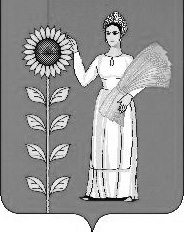 